PRAVILNA RABA PREDLOGOV V, IZ, NA, S ALI ZPOGLEJ SPODNJE SLIKE. ČE NEKAJ DAŠ V OMARO, ŠKATLO ALI TORBO, POTEM TO VTAMEŠ IZ OMARE, ŠKATLE ALI TORBE.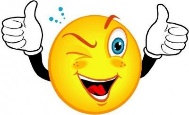 ČE DAŠ NEKO STVAR NA OMARO, NA KAVČ, NA POLICO, POTEM TO VZAMEŠ Z OMARE, S KAVČA, S POLICE.Spodnjo razlago  prepiši v zvezek. Napiši naslov: Pravilna raba predlogov v, iz, na , s ali zPravilno vstavi v, iz, na, s (z). Povedi prepiši v zvezekPes je dremal _____ uti. Zaslišal je mačko in skočil _____ ute.Miha se je peljal ______ kolesu. Zapeljal je na kamen in skočil _____ kolesa.Tomaž je veslo skočil _____ vodo, a je kmalu ves premražen pritekel _____ vode.